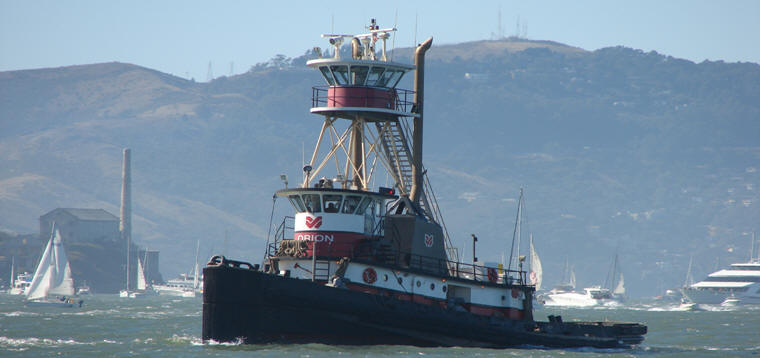 Horsepower:Length:Beam:Deep Draft:Astern Bollard:Ahead Bollard:3,000100’33’12’43.86 Kips65.53 KipsEngines:Rudders:Rudders:Rudders:Fresh Water:Fuel Oil:Twin EMD 12-645-E6TwinTwinTwinPropellers:Plasma Pennants:Plasma Pennants:Plasma Pennants:Face Wires:Face Wires:TwinForward 40’Aft 52’Forward 40’Aft 52’Forward 40’Aft 52’1”x75’1”x75’Gross Tonnage:Call Sign:Call Sign:Call Sign:Official Number:Official Number:145WCC9851WCC9851WCC9851583761583761Note:Note:Note:Note:Note:Note:Tank Vessel Escort CertifiedTank Vessel Escort CertifiedTank Vessel Escort CertifiedTank Vessel Escort CertifiedTank Vessel Escort CertifiedTank Vessel Escort Certified